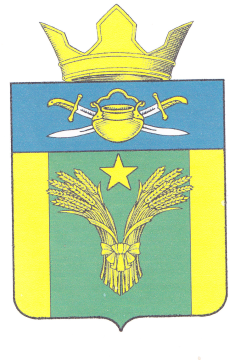 АДМИНИСТРАЦИЯ МАЙОРОВСКОГО СЕЛЬСКОГО ПОСЕЛЕНИЯ КОТЕЛЬНИКОВСКОГО МУНИЦИПАЛЬНОГО РАЙОНА ВОЛГОГРАДСКОЙ ОБЛАСТИот 10.01.2022 года                  №  3О внесении изменений в постановление администрации Майоровского сельского поселения от 26.11.2015 г. № 76 «Об утверждении административного регламента предоставления администрацией Майоровского сельского поселения Котельниковского муниципального района Волгоградской области муниципальной услуги «Предоставление порубочного билета и (или) разрешения на пересадку деревьев и кустарников  в населенных пунктах Майоровского сельского поселения» В соответствии с постановлением Администрации Волгоградской области от 11.12.2021 г. № 678-п «О признании утратившим силу постановления Администрации Волгоградской области от 09 ноября 2015 г. № 664-п «О государственной информационной системе «Портал государственных и муниципальных услуг (функций) Волгоградской области», администрация Майоровского сельского поселения Котельниковского муниципального района Волгоградской области постановляет:Внести в административный регламент предоставления администрацией  Майоровского сельского поселения Котельниковского муниципального района Волгоградской области муниципальной услуги «Предоставление порубочного билета и (или) разрешения на пересадку деревьев и кустарников  в населенных пунктах Майоровского сельского поселения», утвержденный постановлением администрации Майоровского сельского поселения от 26.11.2015 г. № 76 (далее - административный регламент), следующие изменения:1.1. В абзаце третьем пункта 1.3.2 административного регламента слова «), в государственной информационной системе "Портал государственных и муниципальных услуг (функций) Волгоградской области"  (www.volganet.ru) (далее - Региональный портал)» исключить.1.2. Абзац тринадцатый  пункта 2.5 административного регламента признать утратившим силу.1.3. В абзаце втором-четвертом  пункта 5.2 административного регламента слова «либо регионального портала ,» исключить.2. Настоящее постановление вступает в силу со дня его официального обнародования.Глава Майоровского сельского поселения -                                 А.В. ПоповПОСТАНОВЛЕНИЕ 